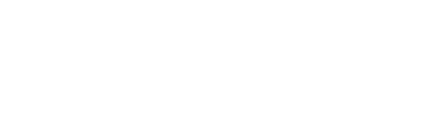 PrivacyverklaringInleiding Al Ihsaan PrivacyverklaringIn dit document treft u de Privacyverklaring van Al Ihsaan. Al Ihsaan is deel van Stichting Noor Islamitische Scholen. Deze Privacyverklaring is van toepassing op alle privacygevoelige informatie of persoonsgegevens die u aan ons verstrekt, bijvoorbeeld wanneer u een e-mail aan ons verzendt. Wij leggen u duidelijk uit hoe wij uw gegevens opslaan, hoelang deze bewaard blijven en wat precies het doel van de gegevensverwerking is. Daarnaast geven we u duidelijk inzicht in hoe u gebruik kunt maken van uw rechten met betrekking tot gegevensverwerking.Wat is Al Ihsaan precies? Al Ihsaan is een Islamitische basisschool. Al Ihsaan komt van het Arabische woord “Ahsana”, wat betekent: “de dingen beter doen”. Al Ihsaan betekent dus letterlijk “het beste” doen. Een prachtig woord en een ambitieuze instelling. Al Ihsaan is het hoogste niveau waarmee je het dichtste bij Allah staat. Het is Allah eren alsof je Hem echt ziet. Al Ihsaan staat tevens voor perfectie: het uitvoeren van dat wat Allah wil. Het staat ook voor elke nobele handeling, elke nobele spirituele intentie, elke goede daad, élke daad doordrongen van zuivere intentie en naastenliefde. Al Ihsaan is het mooiste wat je in de Islam kunt volbrengen. Het staat voor het uiterst authentieke, het meest belangrijke in het leven.Wij geloven in de capaciteiten en mogelijkheden van onze leerlingen. Wij geloven dat zij, mede door onze inzet, in staat zijn veel te bereiken en als gewaardeerde burgers een positieve bijdrage kunnen leveren aan de maatschappij.Voor meer informatie over onze missie en visie bij Al Ihsaan ga naar onze website Al Ihsaan.Omdat we in verschillende situaties persoonsgegevens verwerken (of laten verwerken), hebben we gekozen voor een uitgebreide Privacyverklaring. Vaak zijn er namelijk situaties waarin Al Ihsaan uw persoonsgegevens dient te verzamelen en te verwerken/gebruiken. Het is belangrijk dat u weet wat er met uw persoonsgegevens gebeurt en hoe u uw wensen met betrekking tot de omgang van persoonsgegevens aan ons kunt laten weten.Al Ihsaan neemt uw privacy erg serieus en zal persoonlijke informatie op een veilige manier gebruiken en verwerken. Alle artikelen in deze Privacyverklaring zijn in overeenstemming met de geldende wetgeving (AVG-wetgeving, Algemene Verordening Gegevensbescherming). Deze Europese privacywetgeving is sinds 25 mei 2018 toepasselijk in Nederland.Heeft u twijfels of vragen over de verwerking van gegevens door Al Ihsaan? Neem dan gerust contact op via de onderstaande gegevens. info@ibsalihsaan.nl  l 0320-213849Schor 7 l 8224 CM l Lelystadwww.ibsalihsaan.nl Categorieën persoonsgegevens Als u gebruik maakt van het onderwijs dat wij als basisschool geven, laat u bepaalde gegevens bij ons achter. Dit kunnen persoonsgegevens zijn zoals uw naam, naam van de leerling (persoon onder de 18), adres, geboortedatum, telefoonnummer en e-mailadres. Persoonsgegevens zijn gegevens die te herleiden zijn tot een natuurlijk persoon. De strikte AVG-Wetgeving schaart eveneens bepaalde bedrijfsgegevens onder Persoonsgegevens. Denk aan het e-mailadres James.Jordan@bedrijf.nl. Al Ihsaan heeft in bepaalde gevallen persoonsgegevens nodig van personen onder de leeftijd van 18 jaar. Zonder deze persoonsgegevens kan Al Ihsaan haar diensten niet naar behoren uitvoeren. Alle persoonsgegevens van personen onder de 18 jaar worden enkel verwerkt met de nadrukkelijke toestemming van de wettelijke vertegenwoordiger van de minderjarige persoon. Als u er van overtuigd bent dat wij zonder die toestemming persoonlijke gegevens hebben verzameld van een minderjarige, neem dan contact met ons op, dan zullen wij dit direct rechtzetten.Wij bewaren en gebruiken uitsluitend de persoonsgegevens die rechtstreeks door u worden opgegeven of waarvan bij opgave duidelijk is dat ze aan ons worden verstrekt om te verwerken. De persoonsgegevens die wij (over het algemeen) verwerken zijn:Voor- en achternaam;Adres;Telefoonnummer;Bankrekening (facturatie):Geslacht;Geboortedatum;(Persoonlijk) e-mailadres.Grondslag en doelen voor gegevensverwerkingOp grond van de AVG-wetgeving zijn wij verplicht een rechtmatige grondslag te hebben voor de verwerking van uw persoonsgegevens. Artikel 6 lid 1 sub a, sub b en sub c en artikel 9 lid 2 sub a van de AVG zijn toepasselijk op onze situatie: de verwerking van uw persoonsgegevens wordt gedaan op basis van toestemming, omdat het noodzakelijk is voor de uitvoering van een overeenkomst tussen u en Al Ihsaan of omdat het noodzakelijk is om te voldoen aan wettelijke verplichtingen.Al Ihsaan verzameld veelal gegevens van minderjarigen (jonger dan 16 jaar). Al Ihsaan verzameld alleen maar gegevens van minderjarigen die aantoonbaar het onderwijs volgen dat Al Ihsaan aanbiedt. Voordat de gegevens van minderjarigen verwerkt mogen worden, wordt voor de verwerking van de persoonsgegevens altijd toestemming gevraagd aan de rechterlijke vertegenwoordiger van de minderjarige. Artikel 13 lid 1 sub c van de AVG schrijft ons vervolgens voor om duidelijk aan te geven voor welke ‘verwerkingsdoeleinden’ de persoonsgegevens bestemd zijn. Hieronder volgt daarom een overzicht met de verschillende verwerkingsdoeleinden. Wij geven per verwerkingsdoeleind uitleg over de gegevens die gebruikt worden voor dit doel en op welke juridische grondslag de gegevens verwerkt worden. De bewaartermijnen van deze gegevens worden vervolgens beschreven onder hoofdstuk 4, Periode van opslag.Er zijn een aantal doelen waar Al Ihsaan uw gegevens voor verzameld;Contact opnemen Indien u op enige wijze contact hebt opgenomen met Al Ihsaan, worden de door u opgegeven gegevens bewaard en gebruikt voor het verloop van verder contact. Denk hierbij aan naam, e-mailadres, adres en telefoonnummer. De grondslagen voor verwerking in dit kader: ons gerechtvaardigd belang (wij dienen met u te kunnen communiceren om vragen in behandeling te kunnen nemen of op te kunnen volgen en onze diensten aan te kunnen bieden).OnderwijsAls basisschool verzamelen wij de persoonsgegevens van u en uw kind(eren) om ons onderwijs te kunnen geven. Voordat wij uw kind les kunnen geven, dienen wij een aantal persoonsgegevens over u en uw kind te verzamelen. Denk hierbij aan naam, adres, telefoonnummer, e-mailadres, en (eventuele) contactgegevens van het kind. Daarbij is het mogelijk dat wij indien nodig voor het uitvoeren van onze taken en/of om te voldoen aan enige wettelijke verplichtingen extra persoonsgegevens opvragen. Indien deze gegevens nodig zijn, wordt u hierover altijd voortijdig op de hoogte gesteld. Voor de verwerking van deze persoonsgegevens wordt altijd toestemming gevraagd.De grondslag voor verwerking in dit kader: Uw nadrukkelijke toestemming (het bij Al Ihsaan kenbaar maken dat u toestemming geeft voor het verwerken van de persoonsgegeven van het kind dat u vertegenwoordigd), ons gerechtvaardigd belang (het naar behoren kunnen uitvoeren van het onderwijs van Al Ihsaan, waarbij de kwaliteit van het onderwijs gewaarborgd wordt) en het uitvoeren van de overeenkomst (om onze diensten naar behoren uit te voeren door in staat gesteld te worden contact met de vertegenwoordigers op te nemen en (indien nodig) uw kind).Boekhouding en facturatieAl Ihsaan is wettelijk verplicht om er een gedegen boekhouding op na te laten. Hiervoor worden de gegevens bewaard die redelijkerwijs op offertes of facturen aanwezig zijn. Denk hierbij aan naam en indien nodig bankgegevens.De grondslagen voor verwerking in het kader van dit doel zijn: Uitvoering van de overeenkomst (in geval de overeenkomst is gesloten met de klant); wettelijke verplichtingen (waaronder onze administratie- en bewaarplicht, fiscale verplichtingen en verplichting rondom het opstellen van jaarrekeningen en jaarverslagen); ons gerechtvaardigd belang (om onze reguliere bedrijfsactiviteiten op een juiste en effectieve wijze te kunnen uitvoeren; om onze dienstverlening te kunnen verrichten en te verbeteren, om bijvoorbeeld tijdens een geschil of juridische procedure onze belangen te kunnen beschermen en om fraude, oplichting of ander onrechtmatig gedrag tegen te gaan).Opstellen van een leerlingendossierHet is voor Al Ihsaan van belang om een persoonlijk dossier op te stellen voor elke leerling. Hierin staan gegevens over bijvoorbeeld het leertraject van de leerling, toetsen en de bijbehorende uitslagen en opdrachten en mogelijkerwijs verzuim en uitschrijving van de leerling. Om het dossier op te kunnen bouwen heeft Al Ihsaan bepaalde persoonsgegevens nodig. Zonder deze gegevens is het niet mogelijk het dossier op te bouwen en bij te houden. De doorgifte van deze persoonsgegevens berust op strikte toestemming. Denk bij deze persoonsgegevens aan voor- en achternaam en gegevens met betrekking tot leergeschiedenis. De grondslag voor verwerking in het kader van dit doel zijn: Uw nadrukkelijke toestemming (uw gegeven toestemming aan Al Ihsaan om deze persoonsgegevens te verwerken), uitvoering van de overeenkomst (het naar behoren kunnen afstemmen van onze diensten aan de hand van het leertraject van de leerling), wettelijke verplichting (het naar behoren uitvoeren van onze diensten betreffende het aanbieden van ons leertraject en de verplichting om een gedegen leertraject aan te bieden) en ons gerechtvaardigd belang (het naar behoren uitvoeren van onze werkzaamheden en het kunnen afstemmen van onze diensten aan de leerling).Cookies, geplaatst via onze website (bekijk onze cookieverklaring voor uitgebreide informatie)Om gebruik te maken van de website van Al Ihsaan en om de website goed te laten functioneren worden er een aantal gegevens bewaard. Denk hierbij aan statistische en geaggregeerde gegevens over het surfgedrag en websitebezoek (scroll- en klikgedrag).Let op: Met betrekking tot cookies conformeren wij ons aan zowel de AVG als de Nederlandse cookiewet (Telecommunicatiewet artikel 11.7A). Dit betekent dat uitgebreidere informatie over cookies gegeven wordt in een apart document: onze cookieverklaring. Periode van opslagHierboven hebben wij aangegeven voor welke verwerkingsdoeleinden wij uw persoonsgegevens gebruiken. Volgens artikel 13 lid 2 sub a van de AVG dienen wij aan te geven wat de opslagperiode van de persoonsgegevens zijn. Daarbij is het goed om te realiseren dat alle gegevens in ieder geval bewaard blijven voor de periode dat onze diensten worden verleend, of de periode dat er redelijkerwijs vanuit mag worden gegaan dat diensten verricht worden. Elk laatste contactmoment tussen u en Al Ihsaan geldt als een nieuw begin van de bewaartermijn van het desbetreffende verwerkingsdoel.Let op! Het is mogelijk dat gegevens opgegeven en verwerkt voor een bepaald doeleind, overgaan in een ander doeleind. Hierdoor begint er een nieuwe bewaartermijn. Bijvoorbeeld wanneer gegevens verstrekt worden via een contactformulier en er uiteindelijk overgegaan wordt naar een dienst. Wanneer er gebruikgemaakt wordt van dezelfde gegevens zal de bewaartermijn van deze gegevens overlopen naar die van het volgende doeleinde.Contact opnemenIndien het contact niet lijdt tot het verrichten van een dienst of werkzaamheden, worden de door u opgegeven gegevens voor een termijn van maximaal twee (2) jaar bewaard. OnderwijsDe gegevens met betrekking tot het verzuim en/of de uitschrijving van een leerling moeten tot minimaal 5 jaar na uitschrijving van de school bewaard worden. Na deze periode van 5 jaar worden deze gegevens verwijderd. Boekhouding en facturatieVoor dit doel blijven gegevens twee (2) jaar na het eindigen van een klantrelatie bewaard, tenzij langer nodig is in verband met een juridische procedure. De termijn van twee (2) jaar is in dit kader ook gekoppeld aan de mogelijkheid dat een eventuele relatie weer/nog klant wordt bij Al Ihsaan.Opstellen van een leerlingendossierOm informatie te verzamelen over de tevredenheid van de klanten van Al Ihsaan, maakt Al Ihsaan gebruik van tevredenheidsonderzoeken. Het tevredenheidsonderzoek kan schriftelijk plaatsvinden of per e-mail verzonden worden. Onder geen geval bent u verplicht deel te nemen aan dit onderzoek. Deze gegevens worden voor twee (2) jaren bewaard.Cookies, geplaatst via onze website (Lees onze cookieverklaring voor uitgebreide informatie)Alle informatie met betrekking tot cookies en de bewaartermijnen die door de cookies aangehouden worden zijn uitgebreid toegelicht in onze cookieverklaring.Ontvangers van persoonsgegevensAl Ihsaan deelt persoonsgegevens met derde partijen: dit gebeurt enkel wanneer dit strikt noodzakelijk is. In alle gevallen zal Al Ihsaan zich als verwerkingsverantwoordelijke conformeren aan de AVG-wetgeving, specifiek artikel 28 e.v. AVG. Al Ihsaan sluit indien nodig met alle betrokken partijen bij de verwerking van persoonsgegevens een verwerkersovereenkomst af, daarnaast ondertekend ieder personeel van Al Ihsaan betrokken bij de verwerking van persoonsgegevens een geheimhoudingsverklaring om de correcte verwerking van persoonsgegevens in de zin van de AVG te waarborgen.Om goed onderwijs te garanderen vanuit Al Ihsaan, werken wij samen met bepaalde externe partijen. Denk hierbij aan partijen die systemen aanbieden waarmee Al Ihsaan het leerlingendossier kan bijhouden. Hieronder bieden wij u een overzicht van externe partijen die persoonsgegevens van u ontvangen.Overzicht van derde partijen die persoonsgegevens van u ontvangen:BoekhouderVoor het voeren van een gedegen boekhouding is het mogelijk dat persoonlijke gegevens worden verstrekt aan een boekhouder. Dit betreft enkel strikt noodzakelijke gegevens.Belastingdienst/overheidsinstantiesOm te voldoen aan onze belastingplicht en/of enig ander wettelijk voorschrift delen wij de benodigde persoonsgegevens met de Belastingdienst en andere overheidsinstanties, indien wij hiertoe wettelijk verplicht zijn.Parro/ParnasSysParnasSys is de online app voor het bijhouden en inzien van gegevens van onze leerlingen. Als ouder kunt u via ParnasSys onder andere cijferlijsten inzien van uw kind. Daarbij kunt u uw eigen privacy-voorkeuren instellen via ParnasSys. U kunt bijvoorbeeld aangeven of u wilt dat uw kind op bepaalde foto’s komt (klas/individueel) of niet en ander (soortgelijke) persoonsgegevens. ParnasSys is daarbij ook het systeem dat de docenten gebruiken tijdens de lessen, om bestande te uploaden en gegevens in te voeren of te wijzigen (zoals cijferlijsten). Docenten kunnen alleen accounts inzien van leerlingen die zij lesgeven. Accounts van leerlingen waar zij geen les aan geven, kunnen niet ingezien worden door de docent.   ParnasSys kan alleen gebruikt worden doormiddel van het inloggen met een beveiligd account. Als eigenaar en beheerder beveiligd Parro ParnasSys volgens de wettelijke eisen.Stichting Noor Indien wettelijk of voor een goede uitvoering van haar taken nodig blijkt, kan Stichting Noor persoonsgegevens opvragen bij elk van de bij Stichting Noor aangesloten organisaties. Deze gegevens worden alleen gebruikt voor de verwerking, waarvoor zij bedoeld zijn. Stichting Noor verkoopt nooit persoonsgegevens door aan derde partijen. Noch deelt Stichting Noor persoonsgegevens met derde partijen, zonder uitdrukkelijke toestemming van deze persoon of diens rechterlijke vertegenwoordiger.Verder zullen wij de door uw verstrekte gegevens niet aan andere partijen verstrekken, tenzij dit wettelijk verplicht is. U wordt te allen tijde op de hoogte gesteld wanneer wij gebruik maken van deze derde partijen door het aan te geven in onze Privacyverklaring. Indien u het niet eens bent met het delen van uw gegevens aan de derde partij, kunt u hiertegen bezwaar maken.Al Ihsaan deelt in beginsel alleen persoonsgegevens op een minimale wijze met derde partijen indien dit noodzakelijk is voor een goeie bedrijfsvoering. Het delen van persoonsgegevens gebeurt enkel wanneer dit strikt noodzakelijk is, denk hierbij aan het delen van gegevens om een gepast leerlingendossier op te stellen. Al Ihsaan zal nimmer uw persoonsgegevens verkopen.BeveiligingPersoonsgegevens zijn enkel toegankelijk voor de daartoe bevoegde medewerkers van Al Ihsaan die betrokken zijn bij de verwerking van uw persoonsgegevens. De apparaten waarop uw gegevens zijn opgeslagen, zijn vergrendeld met een wachtwoord en/of vingerafdrukscan en/of gezichtsherkenning. Hierbij gaat het vanzelfsprekend om de noodzakelijke apparaten, zoals computers, laptops en mobiele telefoons. Voor de website of digitale gegevens maakt Al Ihsaan gebruik van Firewalls, beschermde software en antivirusprogramma’s.Alle fysieke gegevens worden in een afgesloten kantoorruimte bewaard. De kantoorruimte is met een beveiligingssysteem beveiligd en enkel toegankelijk voor het personeel betrokken bij de verwerking van uw persoonsgegevens.Ook wordt uw bezoek aan de website van Al Ihsaan beveiligd door een ‘’http’’ beveiliging. Dit betekent dat uw verbinding met Al Ihsaan privé is. Hiermee zorgen wij ervoor dat uw persoonsgegevens tijdens het websitebezoek veilig blijven. Volledigheidshalve, meer informatie over de beveiliging van uw persoonsgegevens:Alle apparaten die toegang hebben tot uw persoonsgegevens en deel uitmaken van de verwerking van persoonsgegevens zijn door een wachtwoord beveiligd.Beveiligingssoftware, zoals een firewall en beschermde software.Wij versturen uw gegevens via een beveiligde internetverbinding. Dit kunt u zien aan de adresbalk ‘http’ en het hangslotje in de adresbalk.Fysieke gegevens worden in een afgesloten ruimte bewaard alleen toegankelijk voor het bevoegde personeel.Uw rechten met betrekking tot uw persoonsgegevensHieronder worden de rechten weergegeven waarvan u gebruik kunt maken met betrekking tot uw persoonsgegevens. Hoewel Al Ihsaan uw persoonsgegevens op een minimale wijze verzameld en verwerkt, vinden wij het belangrijk om u toch te wijzen op de rechten die u in het kader van de AVG heeft. Recht op inzage (artikel 15 AVG)U heeft altijd het recht om de door Al Ihsaan verwerkte en opgeslagen gegevens in te zien. Om gebruik te maken van dit recht kunt u een e-mail met uw verzoek sturen aan: info@ibsalihsaan.nl  Recht op rectificatie (artikel 16 AVG)Indien de door Al Ihsaan bewaarde gegevens onjuist blijken, heeft u het recht om deze gegevens te laten rectificeren. Al Ihsaan zal dan de huidige incorrecte gegevens vervangen met de juiste gegevens.Recht op overdracht van gegevens (artikel 20 AVG)U heeft het recht om persoonsgegevens te laten overdragen door Al Ihsaan aan een soortgelijke partij. Hiermee wordt bedoeld een partij die grofweg dezelfde diensten aanbiedt en uitvoert als Al Ihsaan. Recht op het wissen van gegevens (artikel 17 AVG)In bepaalde gevallen kunt u aan Al Ihsaan verzoeken om gegevens te laten verwijderen. Hiertoe heeft u de mogelijkheid met het recht op vergetelheid. Hieronder treft u een lijst met situaties waarin Al Ihsaan uw gegevens dient te verwijderen:Indien de door Al Ihsaan verwerkte gegevens niet meer nodig zijn voor het desbetreffende verwerkingsdoel. Indien de toestemming voor het gebruik van de persoonsgegevens door u wordt ingetrokken. Bijvoorbeeld door middel van de ‘uitschrijf button’ voor een nieuwsbrief.Indien u bezwaar maakt tegen de verwerking van uw gegevens. In geval van direct marketing heeft u altijd een absoluut recht om bezwaar aan te tekenen. Op het moment dat uw belangen met betrekking tot de verwerking van persoonsgegevens zwaarder wegen dan die van Al Ihsaan, heeft u een relatief recht. Het wissen van de gegevens zal dan alleen geschieden indien aangetoond is dat uw belangen zwaarder wegen dan die van Al Ihsaan. Indien Al Ihsaan gegevens onrechtmatig verwerkt, heeft u een directe mogelijkheid om de gegevens door Al Ihsaan te laten verwijderen. Dit is bijvoorbeeld het geval indien er geen wettelijke grondslag is voor de verwerking van uw persoonsgegevens. Indien er een wettelijk bewaartermijn is overschreden is Al Ihsaan verplicht om de verwerkte persoonsgegevens met de overschreden bewaartermijn te verwijderen. Indien u als betrokkene jonger bent dan 16 jaar en voor de verwerking van de persoonsgegevens geen toestemming van een ouder dan wel voogd is toegekend. In dit geval zal Al Ihsaan onmiddellijk uw persoonsgegevens verwijderen. Het is mogelijk dat er uitzonderingen zijn op het recht op vergetelheid. Voor meer informatie kunt u de volgende pagina van de Autoriteit Persoonsgegevens raadplegen. Recht op het indienen van een klacht bij de Autoriteit PersoonsgegevensOp het moment dat u van mening bent dat Al Ihsaan niet op een gedegen wijze omgaat met uw persoonsgegevens, heeft u altijd het recht om een klacht in te dienen bij de Autoriteit Persoonsgegevens. Dit kunt u doen via deze link. De Autoriteit Persoonsgegevens zal uw klacht verder afhandelen.Recht op stop van gegevensverbruik, bezwaar (artikel 21 AVG)U heeft te allen tijde het recht bezwaar aan te tekenen m.b.t. gegevensverwerking. Zeker in het geval van ‘direct marketing’.Verder wijzen we u op de volgende rechten:Recht van beperking van (een deel van) de verwerking: onder voorwaarden heeft u het recht om van Al Ihsaan de beperking van de verwerking van uw persoonsgegevens te verkrijgen. Dit houdt kortgezegd in dat Al Ihsaan de verwerking van de gegevens tijdelijk “bevriest”. U kunt dit recht inroepen in vier situaties: (1) in afwachting van de beoordeling van een correctieverzoek, (2) indien gegevens eigenlijk gewist zouden moeten worden maar u geen verwijdering wenst, (3) indien Al Ihsaan de gegevens niet langer nodig heeft terwijl deze nog wel nodig zijn voor (de voorbereiding op) een rechtszaak en (4) in afwachting van de beoordeling van een bezwaar.Intrekking van toestemming: u heeft dit recht voor zover wij uw gegevens verwerken op basis van uw toestemming. U heeft te allen tijde het recht een eenmaal gegeven toestemming in te trekken. Dat heeft voor het verleden geen gevolgen, maar betekent wel dat wij die gegevens dan niet meer mogen verwerken. Het kan zijn dat Al Ihsaan u daardoor bepaalde diensten niet meer kan aanbieden. Gebruik maken van bovenstaande rechten?In de meeste gevallen is een e-mail naar info@ibsalihsaan.nl genoeg om gebruik te maken van de voornoemde rechten. Indien wij twijfelen over de geldigheid van uw identiteit kunnen wij andere maatregelen instellen om deze te achterhalen. Bijvoorbeeld doordat er aan u verzocht wordt om een kopie van uw identiteitsbewijs aan ons te leveren. Dit gebeurt altijd op de manier zoals voorgeschreven door de Rijksoverheid. In de meeste gevallen zal een minder ingrijpende wijze van identificering volstaan. Het gebruik maken van de genoemde rechten is kosteloos; behoudens misbruik.We wijzen u er graag op de hiervoor beschreven rechten geen absolute rechten zijn. Er kunnen omstandigheden zijn die maken dat Al Ihsaan niet aan een bepaald verzoek gehoor kan geven. We zullen ieder verzoek steeds op zijn eigen omstandigheden beoordelen. Mochten we aan een bepaald verzoek geen gehoor (kunnen) geven, dan maken we dit uiteraard gemotiveerd aan u kenbaar.PlichtenAl Ihsaan verwerkt uw persoonsgegevens, zoals aangegeven, op grond van verschillende wettelijke grondslagen en een gerechtvaardigd belang. Uw persoonsgegevens zullen nooit verkocht worden aan een derde.De gegevens die verplicht zijn om aan te leveren, zijn de minimaal benodigde persoonsgegevens die noodzakelijk zijn voor het leveren van onze diensten. Wanneer u deze verplichte gegevens niet aan ons levert, kan Al Ihsaan de diensten niet (naar behoren) aanbieden.Indien het noodzakelijk is uw gegevens te delen met andere partijen dan de hierboven genoemde partijen, zal daar uiteraard eerst uw toestemming voor worden gevraagd door wijziging van onze Privacyverklaring. Wij maken wijzigingen altijd kenbaar via de website van Al Ihsaan.Al Ihsaan behoudt zich het recht gegevens te openbaren wanneer dit wettelijk vereist is, of wanneer Al Ihsaan dit gerechtvaardigd acht om te voldoen aan een juridisch verzoek of proces. Tevens wanneer het gaat om eigendom of het beschermen van Al Ihsaan. Hierbij trachten wij uw recht op privacy zoveel als mogelijk te respecteren. Heeft u nog vragen over onze Privacyverklaring? Neem dan gerust contact op via de onderstaande gegevens.info@ibsalihsaan.nl  l 0320-213849Schor 7 l 8224 CM l Lelystadwww.ibsalihsaan.nl Versie 2022